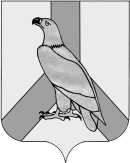 АДМИНИСТРАЦИЯДАЛЬНЕРЕЧЕНСКОГО ГОРОДСКОГО ОКРУГАПРИМОРСКОГО КРАЯПОСТАНОВЛЕНИЕ  «17»  июня 2019 года                     г. Дальнереченск                          №  413Об утверждении Инвестиционной декларации Дальнереченского городского округа В соответствии с распоряжением Администрации Приморского края от 13 февраля 2019 года № 89-ра «О Стандарте деятельности органов местного самоуправления Приморского края по обеспечению благоприятного инвестиционного климата в Приморском крае на 2019-2020 годы», в рамках  исполнения мероприятий дорожной карты реализации Стандарта деятельности органов местного самоуправления Приморского края  по обеспечению благоприятного инвестиционного климата в Дальнереченском городском округе на период 2019-2020 годы, администрации Дальнереченского городского округаПОСТАНОВЛЯЕТ:1. Утвердить Инвестиционную декларацию Дальнереченского городского округа (прилагается).2. Отделу муниципальной службы, кадров и делопроизводства администрации Дальнереченского городского округа настоящее постановление разместить на официальном Интернет-сайте Дальнереченского городского округа.Глава администрацииДальнереченского городского округа                                                 С.И. Васильев                                                                   Утверждена                                                                    постановлением администрацииДальнереченского  городского округаот «17 »  июня  2019 г.  №413Инвестиционная декларация Дальнереченского городского округаОбщее положение1.1. Инвестиционная декларация Дальнереченского  городского округа (далее - Инвестиционная декларация) разработана в целях обеспечения благоприятного инвестиционного климата и создания условий для привлечения инвестиций в экономику Дальнереченского  городского округа.1.2 Инвестиционная декларация устанавливает основные направления и Дальнереченского городского округа, приоритетные направления инвестиционной деятельности и порядок взаимодействия органов местного самоуправления Дальнереченского городского округа с субъектами предпринимательской и инвестиционной деятельности.2. Принципы взаимодействия органов местного самоуправления с субъектами предпринимательской и инвестиционной деятельности2.1. Основным принципом инвестиционной политики Дальнереченского городского округа является взаимная ответственность органов местного самоуправления Дальнереченского городского округа и субъектов инвестиционной деятельности, а также сбалансированность их интересов.2.2. Принципы взаимодействия органов местного самоуправления с субъектами предпринимательской и инвестиционной деятельности:- равный подход ко всем субъектам предпринимательской и инвестиционной деятельности;- вовлечение субъектов предпринимательской и инвестиционной деятельности в процесс принятия решений органами местного самоуправления и оценки их реализации;- доступность информации об инвестиционных возможностях территории;- ориентация административных процедур и регулирования на лучшую с точки зрения интересов субъектов предпринимательской и инвестиционной деятельности практику взаимодействия органов местного самоуправления с субъектами предпринимательской и инвестиционной деятельности;- разграничение полномочий в соответствии с действующим законодательством. Субъекты инвестиционной деятельности вправе самостоятельно обращаться непосредственно в исполнительные органы государственной власти Приморского края и в уполномоченные специализированные организации по привлечению инвестиций и работе с инвесторами по интересующим их вопросам.3. Основные направления инвестиционной политики Дальнереченского  городского округа3.1. Основными направлениями инвестиционной политики Дальнереченского городского округа являются:- совершенствование муниципального нормативного правового регулирования в сфере инвестиционной деятельности в Дальнереченском   городском округе;- создание благоприятной административной среды и снижение административных барьеров для субъектов инвестиционной и предпринимательской деятельности;- содействие субъектам инвестиционной деятельности в реализации проектов, отвечающих приоритетным направлениям социально-экономического развития Дальнереченского  городского округа;- формирование условий для привлечения новых технологий в экономику Дальнереченского городского округа;- проведение оценки регулирующего воздействия проектов муниципальных нормативных правовых актов, экспертизы и оценки фактического воздействия муниципальных нормативных правовых актов, затрагивающих вопросы осуществления предпринимательской и инвестиционной деятельности в Дальнереченском  городском округе;- предоставление консультационной, методической, имущественной и иной поддержки инвестиционным проектам.3.2. Направления инвестиционной политики, определенные Инвестиционной декларацией, могут быть скорректированы с учетом изменений действующего законодательства.4. Приоритетные направления инвестиционной деятельности4.1. Приоритетными направлениями инвестиционной деятельности в Дальнереченском городском округе являются:4.1.1.создание и реконструкция объектов социальной инфраструктуры (строительство и реконструкция объектов социальной сферы - образования, спорта, культуры и досуга);4.1.2.совершенствование деятельности обрабатывающих отраслей промышленного производства (модернизация действующих производств и создание новых производственных мощностей, с расширением номенклатуры выпускаемой продукции; замена изношенного оборудования, автоматизация или механизация существующего производственного процесса, внедрение и приобретение наукоемких новейших технологий, материалов, оборудования);4.1.3. развитие дорожно-транспортной инфраструктуры, создание комфортной городской среды, повышение уровня благоустройства территории Дальнереченского городского округа (создание и развитие мест массового отдыха населения, организация детских и спортивных площадок; развитие парковочного пространства, развитие сети городских автомобильных дорог, транспортной инфраструктуры и т.д.);4.1.4.  развитие инфраструктуры туризма и отдыха;4.1.5.  развитие социального сервиса и бытовых услуг;4.1.6. создание и реконструкция объектов коммунальной инфраструктуры, строительство жилья.4.2. Основными критериями определения приоритетности инвестиционного проекта являются:4.2.1. экономическая, социальная эффективность и значимость проекта для Дальнереченского  городского округа;4.2.2. увеличение налоговых поступлений в бюджетную систему;4.2.3. создание новых рабочих мест.5. Порядок взаимодействия органов местного самоуправления Дальнереченского  городского округа с субъектами предпринимательской и инвестиционной деятельности5.1. В целях создания благоприятных условий для обеспечения предпринимательской и инвестиционной деятельности в Дальнереченском  городском округе:5.1.1. реализуются меры, направленные на сокращение сроков и упрощение процедур выдачи разрешительной документации для инвесторов.5.1.2. оказывается муниципальная поддержка предпринимательской и инвестиционной деятельности в случаях, порядке и на условиях, установленных муниципальными нормативными правовыми актами Дальнереченского  городского округа.5.2. Органы местного самоуправления Дальнереченского городского округа в соответствии с законодательством Российской Федерации обеспечивают следующие гарантии ведения предпринимательской и инвестиционной деятельности в Дальнереченском  городском округе:5.2.1. равные права участников инвестиционного процесса при осуществлении инвестиционной деятельности;5.2.2. возможность обратиться к главе  администрации Дальнереченского  городского округа, в том числе посредством информационно-телекоммуникационной сети Интернет, в целях оперативного решения возникающих в процессе инвестиционной деятельности вопросов, а также в случае возникновения обстоятельств, связанных с нарушением сроков и условий доступа к существующим механизмам поддержки и реализации инвестиционных проектов;5.2.3. доступ к публичной информации органов местного самоуправления Дальнереченского городского округа;5.2.4. невмешательство органов местного самоуправления Дальнереченского городского округа и их должностных лиц в административно-хозяйственную деятельность субъектов предпринимательской и инвестиционной деятельности заключение инвестором договоров (контрактов), выбор партнеров, подрядчиков, поставщиков и любых других контрагентов, определение обязательств;5.2.5. обеспечение конкуренции;5.2.6. отсутствие ограничений в реализации инвестиционных проектов в рамках действующего законодательства.5.3. Порядок взаимодействия субъектов предпринимательской и инвестиционной деятельности устанавливается в рамках законодательства Российской Федерации и осуществляется в соответствии с федеральными законами и иными нормативными правовыми актами Российской Федерации, законами и иными нормативными правовыми актами Приморского края, муниципальными нормативными правовыми актами Дальнереченского  городского округа.5.4. Органы администрации Дальнереченского городского округа при взаимодействии с предпринимателями и инвесторами обязаны соблюдать принципы, изложенные в настоящей декларации.5.5. Все разногласия, возникающие у субъектов предпринимательской и инвестиционной деятельности в связи с реализацией положений настоящей Инвестиционной декларации, подлежат урегулированию путем переговоров с администрацией Дальнереченского городского округа.